CAMERON PARK COMMUNITY SERVICES DISTRICT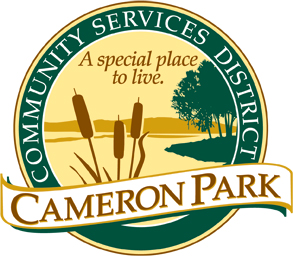 2502 Country Club DriveCameron Park, CA 95682(530) 677-2231 Phone(530) 677-2201 Faxwww.cameronpark.orgCONFORMED AGENDARegular Board of Directors Meetings are heldThird Wednesday of the MonthREGULAR BOARD MEETINGWednesday, June 16, 2021	6:30 p.m.TELECONFERENCE ZOOM MEETINGhttps://us02web.zoom.us/j/89456897729Meeting ID:  894 5689 7729(Teleconference/Electronic Meeting Protocols are attached)Board MembersConformed Agenda Prepared by:			Conformed Agenda Approved by:___________________________________		___________________________________Jill Ritzman						Director Eric Aiston, PresidentBoard Secretary						Board of DirectorsEric AistonFelicity CarlsonSidney Bazett Monique ScobeyEllie WootenPresidentVice PresidentBoard MemberBoard MemberBoard MemberCALL TO ORDER 6:33PMRoll Call – EA/FC/SB/MS/EWPledge of AllegiancePublic testimony will be received on each agenda item as it is called. Principal party on each side of an issue is allocated 10 minutes to speak, individual comments are limited to 3 minutes except with the consent of the Board; individuals shall be allowed to speak on an item only once. Members of the audience are asked to volunteer their name before addressing the Board. The Board reserves the right to waive said rules by a majority vote.ADOPTION OF THE AGENDA The Board will make any necessary additions, deletions, or corrections to the Agenda and motion to adopt the Agenda.Adopt the AgendaMotion to adopt the Agenda.SB/EW- Motion PassedAyes – EA, FC, MS, SB, EWNoes – NoneAbsent – NoneAbstain – NoneRECOGNITIONS AND PRESENTATIONSBoard of Directors expresses appreciation to members of the community, District staff, or the Board for extra efforts as volunteers, committee members or community-minded citizens.	OPEN FORUM FOR NON-AGENDA ITEMSMembers of the public may speak on any item not on the agenda that falls within the jurisdiction of the Board of Directors.APPROVAL OF CONSENT AGENDAThe following Consent Agenda items are considered routine and will be acted upon by the Board without discussion with one vote. Any item may be removed from the Consent Agenda by a Board member or a member of the audience and placed under General Business #9 to be discussed and acted upon individually.Conformed Agenda – Board of Directors Meeting May 19, 2021RECEIVE AND FILE General Manager’s Report RECEIVE AND FILE Cal OES Correspondence Approving the Cameron Park Lake Dam Emergency Action PlanAPPROVE Resolution 2021-15 to Approve the First Amendment to the Agreement between Cameron Park Community Services District and Callander AssociatesAPPROVE Policy 2055 Administrative Leave RevisionAPPROVE Resolution 2021-16 to Approve Budget Adjustments for Fiscal Year 2020-2021 Capital ProjectsAPPROVE Resolution 2021-17 Approving California Environmental Quality Act (CEQA) - Categorical Exemption for Rasmussen Park ImprovementsMotion to adopt the Consent Agenda removing the May Conformed Agenda.MS/SB- Motion PassedAyes – EA, FC, MS, SB, EWNoes – NoneAbsent – NoneAbstain – NoneGENERAL BUSINESS  For purposes of the Brown Act §54954.2 (a), items below provide a brief description of each item of business to be transacted or discussed. Recommendations of the staff, as shown, do not prevent the Board from taking other action.Items removed from the Consent Agenda for discussionAPPROVE Fiscal Year 2019-2020 AuditMotion to approve Fiscal Year 19/20 AuditFC/SB- Motion PassedAyes – EA, FC, MS, SB, EWNoes – NoneAbsent – NoneAbstain – NonePUBLIC HEARING – APPROVE Resolution 2021-18 Establishing Appropriations Limitation for Fiscal Year 2021-2022 for the Cameron Park Community Services District.  Motion to approve Resolution 2021-18 Establishing Appropriations Limitation for Fiscal Year 2021-2022 for the Cameron Park Community Services DistrictFC/MS- Motion PassedAyes – EA, FC, MS, SBNoes – NoneAbsent – EWAbstain – NonePUBLIC HEARING – APPROVE Fiscal Year 2021-2022 Preliminary BudgetMotion to approve Fiscal Year 2021-2022 Preliminary BudgetFC/EW- Motion PassedAyes – EA, FC, MS, SB, EWNoes – NoneAbsent – NoneAbstain – NoneAPPROVE Resolution 2021-19 Declaring the Intention to Continue Assessments for the Fiscal Year 2021-2022, Preliminarily Approving Engineer’s Report, and Providing for Notice of Public Hearing for the Landscaping and Lighting DistrictsMotion to approve Resolution 2021-19 Declaring the Intention to Continue Assessments for the Fiscal Year 2021-2022, Preliminarily Approving Engineer’s Report, and Providing for Notice of Public Hearing for the Landscaping and Lighting DistrictsMS/SB- Motion PassedAyes – EA, FC, MS, SB, EWNoes – NoneAbsent – NoneAbstain – NoneELECT Member to California Special District Association Board of Directors, Sierra NetworkMotion to approve Patrick Larkin as California Special District Association Board of Directors, Sierra NetworkFC/MS- Motion PassedAyes – EA, FC, MS, SB, EWNoes – NoneAbsent – NoneAbstain – NoneGENERAL BUSINESS  For purposes of the Brown Act §54954.2 (a), items below provide a brief description of each item of business to be transacted or discussed. Recommendations of the staff, as shown, do not prevent the Board from taking other action.Items removed from the Consent Agenda for discussionAPPROVE Fiscal Year 2019-2020 AuditMotion to approve Fiscal Year 19/20 AuditFC/SB- Motion PassedAyes – EA, FC, MS, SB, EWNoes – NoneAbsent – NoneAbstain – NonePUBLIC HEARING – APPROVE Resolution 2021-18 Establishing Appropriations Limitation for Fiscal Year 2021-2022 for the Cameron Park Community Services District.  Motion to approve Resolution 2021-18 Establishing Appropriations Limitation for Fiscal Year 2021-2022 for the Cameron Park Community Services DistrictFC/MS- Motion PassedAyes – EA, FC, MS, SBNoes – NoneAbsent – EWAbstain – NonePUBLIC HEARING – APPROVE Fiscal Year 2021-2022 Preliminary BudgetMotion to approve Fiscal Year 2021-2022 Preliminary BudgetFC/EW- Motion PassedAyes – EA, FC, MS, SB, EWNoes – NoneAbsent – NoneAbstain – NoneAPPROVE Resolution 2021-19 Declaring the Intention to Continue Assessments for the Fiscal Year 2021-2022, Preliminarily Approving Engineer’s Report, and Providing for Notice of Public Hearing for the Landscaping and Lighting DistrictsMotion to approve Resolution 2021-19 Declaring the Intention to Continue Assessments for the Fiscal Year 2021-2022, Preliminarily Approving Engineer’s Report, and Providing for Notice of Public Hearing for the Landscaping and Lighting DistrictsMS/SB- Motion PassedAyes – EA, FC, MS, SB, EWNoes – NoneAbsent – NoneAbstain – NoneELECT Member to California Special District Association Board of Directors, Sierra NetworkMotion to approve Patrick Larkin as California Special District Association Board of Directors, Sierra NetworkFC/MS- Motion PassedAyes – EA, FC, MS, SB, EWNoes – NoneAbsent – NoneAbstain – NoneBOARD INFORMATION ITEMSAt this time, the Board and staff are provided the opportunity to speak on various issues. Direction by the President may be given; however, no action may be taken unless the Board agrees to include the matter on a subsequent agenda.  Committee Chair Report-OutsBudget & Administration		Covenants, Conditions & Restrictions (CC&R)		Fire & Emergency ServicesParks & RecreationGeneral Manager Recruitment Ad HocGeneral Matters to/from Board Members and StaffUpcoming Trainings & Community MeetingsSolar Project Update (oral, J. Ritzman)JR- Outreach for Strategic Plan Fire Safe Council including Rotary Club and Chamber of Commerce to begin in late summer. Delay on solar project 1-2 weeks regarding transporting steel. PG&E Interconnection delayed.  MS – Looking forward to initiating Firewise Community, Training Tower complaints and future training programs, bird watching at Rasmussen Lake, fishing line at the lake continues to be a problem, addressing LLADs with a deficit budget in the upcoming 2022 Work Plan, is solar delayed longer – starting opening community center. SB – Lyon’s Real Estate community work project at Paul J. Ryan park was great, very visible, connection made between Lyons and Jim Mog, CCR Officer. Gateway meeting went well. FC – attended CPCSD 60th birthday party at the pool, attended AquaSol team member, Patrick Salmon, speak to team mates about being in the Olympic Trials at the Community Center.EA – met with District staff at all-staff meeting and lunch, All-Net AAU basketball (who uses CPCSD gym) had teams participate in competition in Reno played well and won – some will be going to Las Vegas, Gateway meeting went well with good participation.   BOARD INFORMATION ITEMSAt this time, the Board and staff are provided the opportunity to speak on various issues. Direction by the President may be given; however, no action may be taken unless the Board agrees to include the matter on a subsequent agenda.  Committee Chair Report-OutsBudget & Administration		Covenants, Conditions & Restrictions (CC&R)		Fire & Emergency ServicesParks & RecreationGeneral Manager Recruitment Ad HocGeneral Matters to/from Board Members and StaffUpcoming Trainings & Community MeetingsSolar Project Update (oral, J. Ritzman)JR- Outreach for Strategic Plan Fire Safe Council including Rotary Club and Chamber of Commerce to begin in late summer. Delay on solar project 1-2 weeks regarding transporting steel. PG&E Interconnection delayed.  MS – Looking forward to initiating Firewise Community, Training Tower complaints and future training programs, bird watching at Rasmussen Lake, fishing line at the lake continues to be a problem, addressing LLADs with a deficit budget in the upcoming 2022 Work Plan, is solar delayed longer – starting opening community center. SB – Lyon’s Real Estate community work project at Paul J. Ryan park was great, very visible, connection made between Lyons and Jim Mog, CCR Officer. Gateway meeting went well. FC – attended CPCSD 60th birthday party at the pool, attended AquaSol team member, Patrick Salmon, speak to team mates about being in the Olympic Trials at the Community Center.EA – met with District staff at all-staff meeting and lunch, All-Net AAU basketball (who uses CPCSD gym) had teams participate in competition in Reno played well and won – some will be going to Las Vegas, Gateway meeting went well with good participation.   ADJOURNMENT 9:04PMADJOURNMENT 9:04PMPlease contact the District office at (530) 677-2231 or admin@cameronpark.org if you require public documents in alternate formats or accommodation during public meetings. For the public’s information, we are taking email requests at admin@cameronpark.org for future notification of Cameron Park Community Services District meetings.Please contact the District office at (530) 677-2231 or admin@cameronpark.org if you require public documents in alternate formats or accommodation during public meetings. For the public’s information, we are taking email requests at admin@cameronpark.org for future notification of Cameron Park Community Services District meetings.